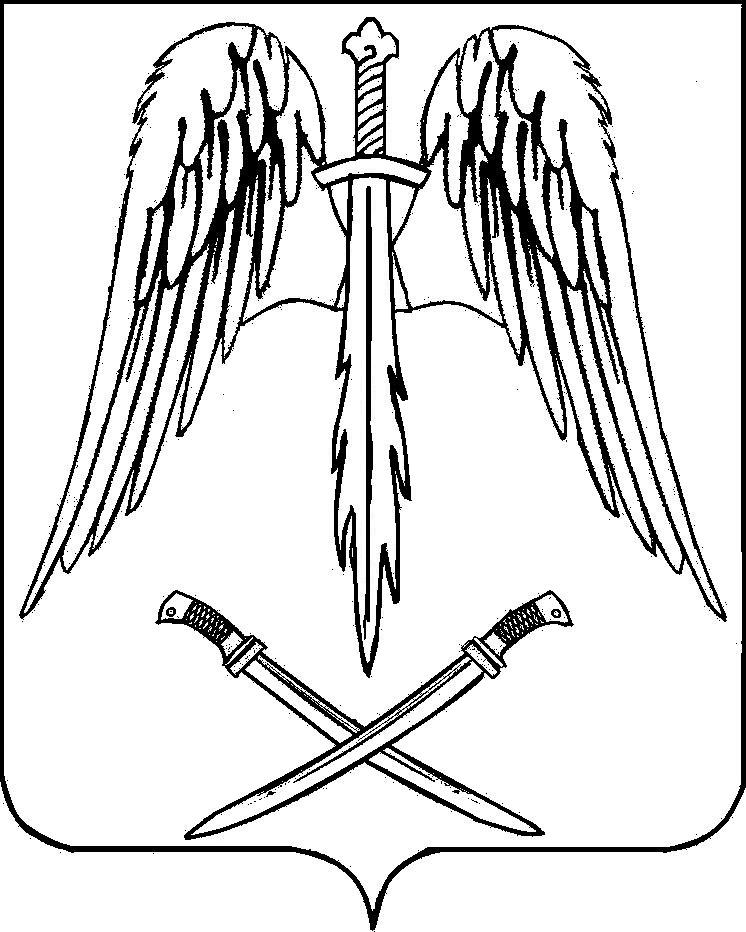                                             ПОСТАНОВЛЕНИЕ                  АДМИНИСТРАЦИИ АРХАНГЕЛЬСКОГО СЕЛЬСКОГО ПОСЕЛЕНИЯТИХОРЕЦКОГО РАЙОНАот 03.04.2019		                                                                                        № 54 станица АрхангельскаяО внесении изменения в постановление администрации Архангельского сельского поселения Тихорецкого района от 30 августа 2017 года №84 «Об утверждении  муниципальной  программы Архангельского сельского поселения Тихорецкого района«Безопасность населения»  на 2018-2020 годы»	В целях приведения в соответствие муниципальной программы Архангельского сельского поселения Тихорецкого района «Безопасность населения» на 2018-2020 годы», п о с т а н о в л я ю:            1.Внести в постановление администрации Архангельского сельского поселения Тихорецкого района от 30 августа 2017 года №84 «Об утверждении муниципальной программы Архангельского сельского поселения Тихорецкого района «Безопасность населения» на 2018-2020 годы» (с изменениями                от 21 ноября 2017 №162, от 05 марта 2018 года №19, от 21 июня 2018 №59,          от 30 октября 2018 №126, от 26 декабря 2018 №145, от 15 февраля 2019 №18) изменение, изложив приложения в новой редакции (прилагается).           2.Начальнику общего  отдела  администрации Архангельского сельского поселения Тихорецкого района (Черемисина) разместить настоящее постановление на официальном сайте администрации Архангельского сельского поселения Тихорецкого района в информационно-телекоммуникационной сети «Интернет».          3.Контроль за выполнением настоящего постановления оставляю за собой.          4.Постановление вступает в силу со дня его подписания.Глава Архангельского сельскогопоселения Тихорецкого района	                                                Е.М.АбашкинМУНИЦИПАЛЬНАЯ ПРОГРАММА АРХАНГЕЛЬСКОГО СЕЛЬСКОГО ПОСЕЛЕНИЯ ТИХОРЕЦКОГО РАЙОНА«Безопасность населения» на 2018 - 2020 годыПАСПОРТ муниципальной программы Архангельского сельского поселения Тихорецкого района«Безопасность населения»  на 2018-2020 годы1.Характеристика текущего состояния и прогноз развития соответствующей сферы реализации муниципальной программы      Отбор проблем для программной разработки их решения определяется социально-экономической остротой вопросов обеспечения безопасности граждан и противодействия преступным проявлениям.      Программно-целевой подход необходим для того, чтобы в рамках Программы сконцентрировать имеющиеся возможности и ресурсы на решении ключевых проблем в правоохранительной сфере, сфере предотвращения чрезвычайных ситуаций и пожаров, предупреждения проявлений терроризма и экстремизма, противодействия коррупции и профилактики наркомании. Обеспечить сбалансированность и последовательность решения стоящих задач, запустить механизмы развития системы профилактики правонарушений, пожаров, проявлений терроризма и экстремизма, коррупции и наркомании.      Роль администрации Архангельского сельского поселения Тихорецкого района состоит в объединении интересов и усилий правоохранительных органов, органов исполнительной власти и общественности. Основная системная проблема в области обеспечения правопорядка заключается в том, что усилия одних лишь правоохранительных органов не отвечают потребностям развития современного правового общества. Правоохранители не в состоянии самостоятельно устранить причины и условия, способствующие совершению преступлений и правонарушений, устранить пробелы воспитательного и нравственного характера и многое другое, ухудшающее криминогенную обстановку.      В обществе сохраняется крайняя озабоченность состоянием правопорядка, при этом определенная часть жителей не в полной мере доверяет правоохранительным органам, защищающим интересы граждан от преступных посягательств.      Настоящая Программа подготовлена на основе предложений правоохранительных и контролирующих органов. Программа отражает стратегию правоохранительной деятельности по приоритетным направлениям борьбы с преступностью и содержит меры, осуществление которых позволит обеспечить достижение целей и решение основных задач Программы. 2.Цели, задачи и целевые показатели, сроки реализации муниципальной программыОсновные цели Программы:- создание эффективной системы профилактики правонарушений;- укрепление правопорядка и повышение уровня общественной безопасности;- снижение уровня наркомании среди населения Архангельского сельского поселения Тихорецкого района;- создание эффективной системы противодействия коррупции;-противопожарная безопасность населения. - организация рейдовых мероприятий по реализации закона №1539Задачи Программы:- защита жизни и здоровья граждан, их прав и свобод;- повышение эффективности охраны общественного порядка и обеспечения общественной безопасности;- выявление и ликвидация причин и условий, способствующих распространению наркомании, незаконному обороту наркотических и                       сильнодействующих веществ;- повышение уровня антитеррористической защиты населения, недопущение проявлений политического, этнического и религиозного экстремизма;- выявление и пресечение коррупционных связей, причин и условий возникновения коррупции;- обеспечение экономической безопасности, создание условий для интенсивного экономического развития субъектов всех форм собственности;- объединение усилий органов местного самоуправления, правоохранительных и контролирующих органов в борьбе с преступностью и профилактике                       правонарушений;- привлечение негосударственных организаций, общественных объединений и граждан к укреплению правопорядка Реализацию Программы предполагается осуществить в 2018-2020 годах.3.Перечень и краткое описание подпрограмм Муниципальная программа включает 4 подпрограммы, содержащих взаимоувязанные по целям, срокам и ресурсному обеспечению мероприятия.            Подпрограмма «Мероприятия по снижению риска и смягчению последствий чрезвычайных ситуаций природного и техногенного характера (в том числе расходы, связанные с ликвидацией АЧС)». В рамках подпрограммы планируется пропаганда знаний в области защиты населения и территорий от чрезвычайных ситуаций, создание системы защиты населения.                   Подпрограмма «Противопожарные мероприятия». В рамках подпрограммы планируется  обеспечить население, организации и территорию поселения первичными средства пожарной безопасности. Обеспечить выполнение правил пожарной безопасности.            Подпрограмма «Мероприятия по предупреждению и минимизации последствий проявлений терроризма и экстремизма, противодействию коррупции, укреплению правопорядка и профилактике правонарушений» направлена на укрепление правопорядка в поселении, исключение проявление коррупции.            Подпрограмма «Мероприятия по профилактике наркомании» направлена на профилактику наркомании в поселении.           Основные мероприятия в муниципальной программе не предусмотрены.4.Обоснование ресурсного обеспечения муниципальной программыОбщий объем финансирования муниципальной программы на 2018 - 2020 годы за счет средств местного бюджета составляет  381,3 тыс. рублей, в том числе на:2018 год -  124,3 тыс. рублей;2019 год -  193,0 тыс. рублей;2020 год -  64,0 тыс. рублей;Объемы финансирования мероприятий муниципальной программы подлежат ежегодному уточнению при принятии решения Совета Архангельского сельского поселения Тихорецкого района о местном бюджете на очередной финансовый год.5.Прогноз сводных показателей муниципальных заданий по этапам реализации муниципальной  программы           Муниципальные задания на оказание муниципальных услуг (выполнение работ) муниципальными учреждениями в рамках данной муниципальной программы не предусматриваются.6.Меры регулирования и управления рисками с целью минимизации их влияния на достижение целей муниципальной программы          Меры муниципального регулирования в сфере реализации муниципальной программы не предусмотрены.          Реализация муниципальной программы сопряжена с возникновением и преодолением различных рисков, которые могут существенным образом повлиять на достижение запланированных результатов.          В качестве основных рисков следует считать:          риск неэффективности организации и управления процессом реализации программных мероприятий;          риск, связанный с неэффективным использованием средств, предусмотренных на реализацию мероприятий муниципальной программы;          экономические риски, которые могут привести к снижению объема привлекаемых средств.          С целью минимизации влияния рисков для достижения цели и запланированных результатов координатором муниципальной программы в процессе реализации муниципальной программы предусмотрена возможность принятия следующих общих мер:          осуществление контроля качества выполнения муниципальной программы;          ежегодное уточнение объемов финансовых средств, предусмотренных на реализацию мероприятий муниципальной программы;          планирование бюджетных расходов и определение приоритетов для первоочередного финансирования;          оперативное внесение изменений в муниципальную программу, корректировка целевых показателей исходя из объемов финансирования;          детальное планирование хода реализации муниципальной программы; своевременная актуализация (корректировка) ежегодных планов реализации муниципальной программы, в том числе корректировка состава и сроков исполнения мероприятий с сохранением ожидаемых результатов мероприятий муниципальной программы.7. Меры правового регулирования в сфере реализации муниципальной программы           Разработка нормативных правовых актов в сфере реализации муниципальной программы «Обеспечение безопасности населения» на 2018-2020 годы не планируется.8.Методика оценки эффективности реализации муниципальной программы          Методика оценки эффективности реализации муниципальной программы основывается на принципе сопоставления фактически достигнутых значений целевых показателей с их плановыми значениями по результатам отчетного года и проводится в соответствии с постановлением администрации Архангельского сельского поселения Тихорецкого района от 15 сентября 2014 года №161 «Об утверждении Порядка принятия решения о разработке, формирования, реализации и оценки эффективности реализации муниципальных программ Архангельского сельского поселения Тихорецкого района».9.Механизм реализации муниципальной программы и контроль за ее выполнениемТекущее управление муниципальной программой осуществляет ее координатор, который:обеспечивает разработку муниципальной программы, ее согласование с участниками муниципальной программы;формирует структуру муниципальной программы и перечень участников муниципальной программы;организует реализацию муниципальной программы, координацию деятельности участников муниципальной программы;принимает решение о необходимости внесения в установленном порядке изменений в муниципальную программу;несет ответственность за достижение целевых показателей муниципальной программы;осуществляет подготовку предложений по объемам и источникам финансирования реализации муниципальной программы;разрабатывает формы отчетности, необходимые для осуществления контроля за выполнением муниципальной программы, устанавливает сроки их предоставления;проводит мониторинг реализации муниципальной программы и анализ отчетности, представляемой участниками муниципальной программы;ежегодно проводит оценку эффективности реализации муниципальной программы;готовит ежегодный доклад о ходе реализации муниципальной программы и оценке эффективности ее реализации;организует информационную и разъяснительную работу, направленную на освещение целей и задач муниципальной программы на официальном сайте;размещает информацию о ходе реализации и достигнутых результатах муниципальной программы на официальном сайте;осуществляет иные полномочия, установленные муниципальной программой.Текущее управление подпрограммой осуществляет ее координатор, который:обеспечивает разработку и реализацию подпрограммы;организует работу по достижению целевых показателей подпрограммы;представляет координатору муниципальной программы отчетность о реализации подпрограммы, а также информацию, необходимую для проведения оценки эффективности реализации муниципальной программы, мониторинга ее реализации и подготовки доклада о ходе реализации муниципальной программы;осуществляет иные полномочия, установленные муниципальной программой (подпрограммой).Координатор подпрограмм ежегодно в сроки, установленные координатором муниципальной программы, представляет в его адрес в рамках компетенции информацию, необходимую для формирования доклада о ходе реализации муниципальной программы.Механизм реализации подпрограммы предусматривает:закупку товаров, работ, услуг для государственных нужд за счет средств местного бюджета в соответствии с действующим законодательством, регулирующим закупку товаров, работ, услуг для обеспечения государственных и муниципальных нужд.Методика оценки эффективности реализации мероприятий подпрограммы основывается на принципе сопоставления фактически достигнутых значений целевых показателей с их плановыми значениями по результатам отчетного года.»Заместитель главы Архангельского сельскогопоселения Тихорецкого района                                               Н.А.Булатова«ПРИЛОЖЕНИЕ №1 к муниципальной программе  Архангельского сельскогопоселения Тихорецкого района «Безопасность населения»          на 2018-2020 годыот 30.08.2017 № 84 (в редакции постановления администрации Архангельского сельского поселения Тихорецкого района  от 21.11.2017 №162, от 05.03.2018 №19,                      от 21.07.2018 №59, от  30.10.2018 №126, от  26.12.2018 №145)ПАСПОРТ подпрограммы Архангельского сельского поселения Тихорецкого района          «Мероприятия по снижению риска и смягчению последствий чрезвычайных ситуаций природного и техногенного характера (в том числе расходы, связанные с ликвидацией АЧС)» на 2018-2020 годыКоординатор подпрограммы       	Администрация Архангельского  сельского поселения Тихорецкого района  Участники подпрограммы             не предусмотрено  Цель подпрограммы	                   пропаганда знаний в области защиты                                                                          населения и территорий от чрезвычайных                                                           ситуаций, предупреждения и ликвидации                                                            чрезвычайных ситуаций и безопасности                                                            людей на водных объектахЗадачи подпрограммы	комплекс мероприятий обеспечивающих создание системы  защиты населения и территорий от  чрезвычайных ситуаций  природного и техногенного характера,  безопасности людей на водных объектах, обеспечения санитарноэпидемиологического благополучия населения, в границах населенных пунктов сельского поселения Перечень целевых показателей	Предотвратить воздействие  подпрограммы                                  на людей опасных факторов  и обеспечить их безопасность.	Обеспечить защиту населения и территорий от  чрезвычайных ситуаций  природного и техногенного характера, безопасность людей на водных объектах, обеспечение санитарно-эпидемиологического благополучия населения.   Сроки реализации подпрограммы                                 2018-2020 годыОбъемы бюджетных 	общий объем финансирования подпрограммы      ассигнований подпрограммы          на 2018 - 2020 годы за счет средств местного                                                                      бюджета составляет  151,9 тыс. рублей, в                                                                                                                                                                           том числе на:	                                    2018 год -  7,4 тыс. рублей;                                            2019 год -  129,5 тыс. рублей;                                            2020 год -  15,0 тыс. рублей;Контроль за исполнением         администрация Архангельского сельского поселения Тихорецкого района, Совет Архангельского сельского поселения Тихорецкого района1. Цели, задачи и целевые показатели достижений целей и решения задач, сроки и этапы реализации подпрограммы Цель подпрограммы:предупреждение чрезвычайных ситуаций, стихийных бедствий, эпидемий и ликвидации их последствий;снижение размера ущерба и потерь от чрезвычайных ситуацийДля достижения этих целей предусматривается решение следующих задач:организация и осуществление мероприятий по гражданской обороне, защите населения и территории Архангельского сельского поселения Тихорецкого района, включая поддержку в состоянии постоянной готовности к использованию систем оповещения населения об опасности, объектов гражданской обороны, создание и содержание в целях гражданской обороны запасов материально-технических, продовольственных, медицинских и иных средств;подготовка и содержание в готовности необходимых сил и средств для защиты населения и территорий от чрезвычайных ситуаций, обучение населения способам защиты и действиям в указанных ситуациях;сбор и обмен информацией в области защиты населения и территорий от чрезвычайных ситуаций, своевременное оповещение и информирование населения, в том числе с использованием специализированных технических средств оповещения и информирования населения в местах массового пребывания людей, об угрозе возникновения или о возникновении чрезвычайных ситуаций;организация и проведение аварийно-спасательных и других неотложных работ при чрезвычайных ситуациях, а также поддержание общественного порядка в ходе их проведения;финансирование мероприятий в области защиты населения и территорий от чрезвычайных ситуаций;создание резервов финансовых и материальных ресурсов для ликвидации чрезвычайных ситуаций;содействие устойчивому функционированию организаций в чрезвычайных ситуациях;подготовка и обучение всех категорий населения в области гражданской обороны, защиты от чрезвычайных ситуаций природного и техногенного характера и пожарной безопасности;обеспечение своевременной выплаты межбюджетных трансфертов муниципальному образованию Тихорецкий района  на осуществление полномочий в целях решения вопроса местного значения по созданию, содержанию и организации деятельности аварийно-спасательных служб и (или) аварийно-спасательных формирований на территории поселения;создание, хранение, восполнение и освежение резерва материальных ресурсов Архангельского сельского поселения Тихорецкого района  для ликвидации чрезвычайных ситуаций природного и техногенного характера;повышение квалификации ответственных специалистов администрации  по чрезвычайным ситуациям;переподготовка и повышение квалификации глав местных администраций, руководителей организаций, ответственных специалистов по гражданской обороне;пропаганда знаний в области гражданской обороны, защиты от чрезвычайных ситуаций природного и техногенного характера, пожарной безопасности.Срок реализации подпрограммы: 2018 - 2020 годы.	2. Перечень мероприятий подпрограммы и источники финансирования3. Обоснование ресурсного обеспечения подпрограммыРеализация подпрограммы предусматривается за счет средств бюджета Архангельского сельского поселения Тихорецкого района.  Объем финансирования подпрограммы из средств бюджета Архангельского сельского поселения Тихорецкого района составляет 151,9 тыс. рублей, в том числе:2018 год -  7,4 тыс. рублей2019 год – 129,5 тыс. рублей2020 год – 15,0 тыс. рублей.В ходе реализации подпрограммы отдельные мероприятия и объемы их финансирования могут корректироваться на основе анализа полученных результатов.4.Механизм реализации подпрограммыТекущее управление подпрограммой осуществляет координатор подпрограммы – администрация Архангельского сельского поселения Тихорецкого района. Координатор подпрограммы:обеспечивает разработку и реализацию подпрограммы;организует работу по достижению целевых показателей подпрограммы;представляет координатору муниципальной программы отчетность о реализации подпрограммы, а также информацию, необходимую для проведения оценки эффективности реализации муниципальной программы, мониторинга ее реализации и подготовки доклада о ходе реализации муниципальной программы;осуществляет иные полномочия, установленные муниципальной программой (подпрограммой).Механизм реализации подпрограммы предусматривает:закупку товаров, работ, услуг для муниципальных нужд за счет средств бюджета Архангельского сельского поселения Тихорецкого района в соответствии с действующим законодательством, регулирующим закупку товаров, работ, услуг для обеспечения государственных и муниципальных нужд.»Заместитель главы Архангельского сельскогопоселения Тихорецкого района                                         Н.А.Булатова«ПРИЛОЖЕНИЕ №2 к муниципальной программе  Архангельского сельскогопоселения Тихорецкого района «Безопасность населения» на 2018-2020 годыот 30.08.2017 № 84 (в редакции постановления администрации Архангельского сельского поселения Тихорецкого района  от 21.11.2017 №162,                      от 05.03.2018 №19, от 21.07.2018 №59, от  30.10.2018 №126,              от 26.12.2018 №145, от 15.02.2019 №18)ПАСПОРТ Подпрограммы Архангельского сельского поселения Тихорецкого района «Противопожарные мероприятия» на 2018-2020 годыКоординатор подпрограммы       	Администрация Архангельского  сельского поселения Тихорецкого района  Участники подпрограммы             не предусмотрено  Цель подпрограммыОбеспечение первичных мер пожарной безопасности на территории Архангельского сельского поселения в целях защиты жизни и здоровья населения, имущества предприятий, организаций, учреждений, физических и юридических лиц, охраны окружающей средыЗадачи подпрограммы	комплекс мероприятий обеспечивающих создание системы  защиты населения и территорий от  пожаровПеречень целевых показателейподпрограммы                                 Предотвратить воздействие  на людей опасных факторов  и обеспечить их безопасность.Сроки реализации подпрограммы                                 2018-2020 годыОбъемы бюджетныхассигнований подпрограммы       общий объем финансирования подпрограммы                                                               за счет средств местного бюджета составляет:                                                         176,4 тыс.рублей, в том числе:                                                         2018 год-105,9 тыс.рублей;                                                         2019 год-35,5 тыс.рублей;                                                         2020 год- 35,0 тыс.рублей.Контроль за исполнением              администрация Архангельского сельского поселения Тихорецкого района, Совет Архангельского сельского поселения Тихорецкого района1. Цели, задачи и целевые показатели достижений целей и решения задач, сроки и этапы реализации подпрограммы Цель подпрограммы: обеспечение требований пожарной безопасности, предписаний инспекторов по пожарному надзору, создание безопасных, противопожарных условий в населенных пунктах Архангельского сельского поселения Тихорецкого района.Для достижения этих целей предусматривается решение следующих задач:          обеспечение первичных мер пожарной безопасности на территории Архангельского сельского поселения Тихорецкого района в целях защиты жизни и здоровья населения, имущества предприятий, организаций, учреждений, физических  и юридических лиц, охраны окружающей среды.Срок реализации подпрограммы: 2018 - 2020 годы.2.Перечень мероприятий подпрограммы и источники финансирования3. Обоснование ресурсного обеспечения подпрограммыРеализация подпрограммы предусматривается за счет средств бюджета Архангельского сельского поселения Тихорецкого района.  Объем финансирования подпрограммы из средств бюджета Архангельского сельского поселения Тихорецкого района составляет 176,4 тыс. рублей, в том числе:2018 год -  105,9 тыс. рублей2019 год – 35,5 тыс. рублей2020 год – 35,0 тыс. рублей.В ходе реализации подпрограммы отдельные мероприятия и объемы их финансирования могут корректироваться на основе анализа полученных результатов.4.Механизм реализации подпрограммыТекущее управление подпрограммой осуществляет координатор подпрограммы – администрация Архангельского сельского поселения Тихорецкого района. Координатор подпрограммы:обеспечивает разработку и реализацию подпрограммы;организует работу по достижению целевых показателей подпрограммы;представляет координатору муниципальной программы отчетность о реализации подпрограммы, а также информацию, необходимую для проведения оценки эффективности реализации муниципальной программы, мониторинга ее реализации и подготовки доклада о ходе реализации муниципальной программы;осуществляет иные полномочия, установленные муниципальной программой (подпрограммой).Механизм реализации подпрограммы предусматривает:закупку товаров, работ, услуг для муниципальных нужд за счет средств бюджета Архангельского сельского поселения Тихорецкого района в соответствии с действующим законодательством, регулирующим закупку товаров, работ, услуг для обеспечения государственных и муниципальных нужд.»Заместитель главы Архангельского сельскогопоселения Тихорецкого района                                         Н.А.Булатова                                                                                              «ПРИЛОЖЕНИЕ №3 к муниципальной программе  Архангельского сельскогопоселения Тихорецкого района «Безопасность населения» на 2018-2020 годыот 30.08.2017 № 84 (в редакции постановления администрации Архангельского сельского поселения Тихорецкого района  от 21.11.2017 №162, от 05.03.2018 №19, от 21.07.2018 №59, от  30.10.2018 №126,               от 26.12.2018 №145,                           от 15.02.2019 № 18)ПАСПОРТ Подпрограммы Архангельского сельского поселения Тихорецкого района «Мероприятия по предупреждению и минимизации последствий проявлений терроризма и экстремизма, противодействию коррупции, укреплению правопорядка и профилактике правонарушений» на 2018-2020 годыКоординатор подпрограммы       	Администрация Архангельского  сельского поселения Тихорецкого района  Участники подпрограммы             не предусмотрено  Цель подпрограммы                        Создание эффективной системы                                                            профилактики правонарушений, укрепление                                                            правопорядка и повышение уровня                                                              общественной безопасности, создание                 	эффективной системы противодействия коррупцииЗадачи подпрограммы	защита жизни и здоровья граждан, их прав и свобод, повышение эффективности охраны общественного порядка и обеспечения общественной безопасности, повышение уровня антитеррористической защиты населения, недопущение проявлений политического, этнического и религиозного экстремизма. Объединение усилий органов местного самоуправления поселения, правоохранительных и контролирующих органов в борьбе с преступностью и профилактике правонарушений, привлечение общественных объединений и граждан к укреплению правопорядка Перечень целевых показателейподпрограммы                                   снижение уровня преступности в поселенииСроки реализации подпрограммы                                 2018-2020 годыОбъемы бюджетныхассигнований подпрограммы       общий объем финансирования подпрограммы                                                               за счет средств местного бюджета составляет:                                                         20,8 тыс. рублей, в том числе:                                                         2018 год-6,8 тыс. рублей;                                                         2019 год-7,0 тыс. рублей;                                                         2020 год-7,0 тыс. рублей.Контроль за исполнением              администрация Архангельского сельского поселения Тихорецкого района, Совет Архангельского сельского поселения Тихорецкого района                1. Цели и задачи, сроки и этапы реализации подпрограммы         Основные цели подпрограммы — создание эффективной системы профилактики правонарушений, укрепление правопорядка и повышение уровня общественной безопасности, создание эффективной системы противодействия коррупции.         Задачи подпрограммы:         защита жизни и здоровья граждан, их прав и свобод;         повышение эффективности охраны общественного порядка и обеспечения общественной безопасности;         повышение уровня антитеррористической защиты населения, недопущение проявлений политического, этнического и религиозного экстремизма;         обеспечение экономической безопасности Архангельского сельского поселения Тихорецкого района, создание условий для интенсивного экономического развития субъектов всех форм собственности;         объединение усилий администрации сельского поселения, правоохранительных и контролирующих органов в борьбе с преступностью и профилактике правонарушений;совершенствование правовой базы правоохранительной деятельности;         проведение мероприятий по подготовке и переподготовке кадров, участвующих в пропаганде здорового образа жизни и профилактике правонарушений, наркомании;         совершенствование материально-технической базы профилактической деятельности и охраны общественного порядка;         привлечение  общественных объединений и граждан к укреплению правопорядка.         Реализацию подпрограммы предполагается  осуществить в 2018-2020 годах. 2.Перечень мероприятий подпрограммы и источники финансирования3. Обоснование ресурсного обеспечения подпрограммыРеализация подпрограммы предусматривается за счет средств бюджета Архангельского сельского поселения Тихорецкого района.  Объем финансирования подпрограммы из средств бюджета Архангельского сельского поселения Тихорецкого района составляет 20,8 тыс. рублей, в том числе:2018 год -  6,8 тыс. рублей2019 год – 7,0 тыс. рублей2020 год – 7,0 тыс. рублей.В ходе реализации подпрограммы отдельные мероприятия и объемы их финансирования могут корректироваться на основе анализа полученных результатов.4.Механизм реализации подпрограммыТекущее управление подпрограммой осуществляет координатор подпрограммы – администрация Архангельского сельского поселения Тихорецкого района. Координатор подпрограммы:обеспечивает разработку и реализацию подпрограммы;организует работу по достижению целевых показателей подпрограммы;представляет координатору муниципальной программы отчетность о реализации подпрограммы, а также информацию, необходимую для проведения оценки эффективности реализации муниципальной программы, мониторинга ее реализации и подготовки доклада о ходе реализации муниципальной программы;осуществляет иные полномочия, установленные муниципальной программой (подпрограммой).Механизм реализации подпрограммы предусматривает:закупку товаров, работ, услуг для муниципальных нужд за счет средств бюджета Архангельского сельского поселения Тихорецкого района в соответствии с действующим законодательством, регулирующим закупку товаров, работ, услуг для обеспечения государственных и муниципальных нужд.»Заместитель главы Архангельского сельскогопоселения Тихорецкого района                                               Н.А.Булатова«ПРИЛОЖЕНИЕ №4 к муниципальной программе  Архангельского сельскогопоселения Тихорецкого района «Безопасность населения» на 2018-2020 годыот 30.08.2017 № 84 (в редакции постановления администрации Архангельского сельского поселения Тихорецкого района  от 21.11.2017 №162,                    от  05.03.2018 №19,                         от  21.07.2018 №59,                     от  30.10.2018 №126,                       от 26.12.2018 №145,                       от 15.02.2019 № 18)ПАСПОРТ Подпрограммы Архангельского сельского поселения Тихорецкого района «Мероприятия по профилактике наркомании» на 2018-2020 годыКоординатор подпрограммы       	Администрация Архангельского  сельского поселения Тихорецкого района  Участники подпрограммы             не предусмотрено  Цель подпрограммы                        Меры по борьбе с наркоманией и                                                                     токсикоманиейЗадачи подпрограммы	защита жизни и здоровья граждан, снижение уровня наркотизации населенияПеречень целевых показателей    снижение числа лиц, состоящих на учете за подпрограммы                                употребление наркотиковСроки реализации подпрограммы                                 2018-2020 годыОбъемы бюджетныхассигнований подпрограммы       общий объем финансирования подпрограммы                                                               за счет средств местного бюджета составляет:                                                         32,2 тыс. рублей, в том числе:                                                         2018 год-4,2 тыс. рублей;                                                         2019 год-21,0 тыс. рублей;                                                         2020 год-7,0 тыс. рублей.Контроль за исполнением              администрация Архангельского сельского                                                                               поселения Тихорецкого района, Совет                      Архангельского сельского поселения Тихорецкого района1. Цели, задачи и целевые показатели выполнения подпрограммыКритерии, с помощью которых прямо или косвенно оценивается выполнение подпрограммы, приведены в настоящей таблице:2.Перечень мероприятий подпрограммы и источники финансированияСрок реализации подпрограммы: 2018 - 2020 годы.3. Обоснование ресурсного обеспечения подпрограммыРеализация подпрограммы предусматривается за счет средств бюджета Архангельского сельского поселения Тихорецкого района.  Объем финансирования подпрограммы из средств бюджета Архангельского сельского поселения Тихорецкого района составляет 32,2  тыс. рублей, в том числе:2018 год -  4,2 тыс. рублей2019 год – 21,0 тыс. рублей2020 год – 7,0 тыс. рублей.В ходе реализации подпрограммы отдельные мероприятия и объемы их финансирования могут корректироваться на основе анализа полученных результатов.4.Механизм реализации подпрограммыТекущее управление подпрограммой осуществляет координатор подпрограммы – администрация Архангельского сельского поселения Тихорецкого района. Координатор подпрограммы:обеспечивает разработку и реализацию подпрограммы;организует работу по достижению целевых показателей подпрограммы;представляет координатору муниципальной программы отчетность о реализации подпрограммы, а также информацию, необходимую для проведения оценки эффективности реализации муниципальной программы, мониторинга ее реализации и подготовки доклада о ходе реализации муниципальной программы;осуществляет иные полномочия, установленные муниципальной программой (подпрограммой).Механизм реализации подпрограммы предусматривает:закупку товаров, работ, услуг для муниципальных нужд за счет средств бюджета Архангельского сельского поселения Тихорецкого района в соответствии с действующим законодательством, регулирующим закупку товаров, работ, услуг для обеспечения государственных и муниципальных нужд.»Заместитель главы Архангельского сельскогопоселения Тихорецкого района                                         Н.А.Булатова«ПРИЛОЖЕНИЕУТВЕРЖДЕНАпостановлением администрацииАрхангельского сельского поселенияТихорецкого районаот 30.08.2017 № 84 (в редакции постановления администрации Архангельского сельского поселения Тихорецкого района  от 21.11.2017 №162, от 05.03.2018 №19,                      от 21.07.2018 №59, от  30.10.2018 №126, от 26.12.2018 №145, от 15.02.2019 №18)Координатор муниципальной программыАдминистрация Архангельского сельского поселения Тихорецкого районаКоординатор подпрограммАдминистрация Архангельского сельского поселения Тихорецкого районаУчастники муниципальной программыНе предусмотреноПодпрограммы муниципальной программыподпрограмма «Мероприятия по снижению риска и смягчению последствий чрезвычайных ситуаций природного и техногенного характера(в том числе расходы(приложение №1), связанные с ликвидацией АЧС; «Противопожарные мероприятия» (приложение №2); «Мероприятия по предупреждению и минимизации последствий проявлений терроризма и экстремизма, противодействию коррупции, укреплению правопорядка и профилактике правонарушений» (приложение №3); «Мероприятия по профилактике наркомании» (приложение №4).Ведомственные целевые программыне предусмотреныЦели муниципальной программыЦелевая программа предусматривает пропаганду знаний в области защиты населения и территорий от чрезвычайных ситуаций, предупреждения и ликвидации чрезвычайных ситуаций. Обеспечения пожарной безопасности и безопасности людей на водных объектах, предупреждение и минимизация проявлений терроризма и экстремизма, противодействие коррупции, укрепление правопорядка и предупреждение наркоманииЗадачи муниципальной программыЗащита жизни и здоровья населения, имущества предприятий, организаций, учреждений, физических и юридических лиц, охраны окружающей среды. Создание системы защиты населения и территории от чрезвычайных ситуаций природного и техногенного характера, укрепление пожарной безопасности и безопасности людей на водных объектах, обеспечение санитарно-эпидемиологического благополучия населения, пожарной безопасности в границах населенных пунктов сельского поселения и определение расходов на мероприятия программыПеречень целевых показателей муниципальной программыСнижение риска и смягчение последствий чрезвычайных ситуаций природного техногенного характера; снижение количества пожаров; снижение риска и минимизация последствий терроризма и экстремизма; отсутствие коррупции, снижение количества правонарушений; снижение численности наркозависимых граждан.сроки реализации муниципальной программы2018 - 2020 годыОбъемы бюджетных ассигнований муниципальной программыобъем финансирования муниципальной программы за счет средств местного     бюджета составляет  381,3  тыс. рублей, в том числе на:2018 год -  124,3 тыс. рублей;2019 год -  193,0 тыс. рублей;2020 год -  64,0 тыс. рублей;Контроль  за выполнением муниципальной программыАдминистрация Архангельского сельского поселения Тихорецкого района, Совет Архангельского сельского поселения Тихорецкого районаГоды реализацииОбъем финансирования, тыс.рублейОбъем финансирования, тыс.рублейОбъем финансирования, тыс.рублейОбъем финансирования, тыс.рублейОбъем финансирования, тыс.рублейГоды реализациивсегов разрезе источников финансированияв разрезе источников финансированияв разрезе источников финансированияв разрезе источников финансированияГоды реализациивсегофедеральныйбюджеткраевой бюджетместный бюджетвнебюджетные источники123456Подпрограмма №1 «Мероприятия по снижению риска и смягчению последствий чрезвычайных ситуаций природного и техногенного характера (в том числе расходы, связанные с ликвидацией АЧС)» на 2018-2020 годыПодпрограмма №1 «Мероприятия по снижению риска и смягчению последствий чрезвычайных ситуаций природного и техногенного характера (в том числе расходы, связанные с ликвидацией АЧС)» на 2018-2020 годыПодпрограмма №1 «Мероприятия по снижению риска и смягчению последствий чрезвычайных ситуаций природного и техногенного характера (в том числе расходы, связанные с ликвидацией АЧС)» на 2018-2020 годыПодпрограмма №1 «Мероприятия по снижению риска и смягчению последствий чрезвычайных ситуаций природного и техногенного характера (в том числе расходы, связанные с ликвидацией АЧС)» на 2018-2020 годыПодпрограмма №1 «Мероприятия по снижению риска и смягчению последствий чрезвычайных ситуаций природного и техногенного характера (в том числе расходы, связанные с ликвидацией АЧС)» на 2018-2020 годыПодпрограмма №1 «Мероприятия по снижению риска и смягчению последствий чрезвычайных ситуаций природного и техногенного характера (в том числе расходы, связанные с ликвидацией АЧС)» на 2018-2020 годы20187,40,00,07,40,02019129,50,00,0129,50,0202015,00,00,015,00,0Всего по подпрограмме151,90,00,0151,90,0Подпрограмма №2 «Противопожарные мероприятия» на 2018-2020 годыПодпрограмма №2 «Противопожарные мероприятия» на 2018-2020 годыПодпрограмма №2 «Противопожарные мероприятия» на 2018-2020 годыПодпрограмма №2 «Противопожарные мероприятия» на 2018-2020 годыПодпрограмма №2 «Противопожарные мероприятия» на 2018-2020 годыПодпрограмма №2 «Противопожарные мероприятия» на 2018-2020 годы2018105,90,00,0105,90,0201935,50,00,035,50,0202035,00,00,035,00,0Всего по подпрограмме176,40,00,0176,40,0Подпрограмма №3 «Мероприятия по предупреждению и минимизации последствий проявлений терроризма и экстремизма, противодействию коррупции, укреплению правопорядка и профилактике правонарушений» на 2018-2020 годыПодпрограмма №3 «Мероприятия по предупреждению и минимизации последствий проявлений терроризма и экстремизма, противодействию коррупции, укреплению правопорядка и профилактике правонарушений» на 2018-2020 годыПодпрограмма №3 «Мероприятия по предупреждению и минимизации последствий проявлений терроризма и экстремизма, противодействию коррупции, укреплению правопорядка и профилактике правонарушений» на 2018-2020 годыПодпрограмма №3 «Мероприятия по предупреждению и минимизации последствий проявлений терроризма и экстремизма, противодействию коррупции, укреплению правопорядка и профилактике правонарушений» на 2018-2020 годыПодпрограмма №3 «Мероприятия по предупреждению и минимизации последствий проявлений терроризма и экстремизма, противодействию коррупции, укреплению правопорядка и профилактике правонарушений» на 2018-2020 годыПодпрограмма №3 «Мероприятия по предупреждению и минимизации последствий проявлений терроризма и экстремизма, противодействию коррупции, укреплению правопорядка и профилактике правонарушений» на 2018-2020 годы20186,80,00,06,80,020197,00,00,07,00,020207,00,00,07,00,0Всего по подпрограмме20,80,00,020,80,0Подпрограмма № 4 «Мероприятия по профилактике наркомании» на 2018-2020 годыПодпрограмма № 4 «Мероприятия по профилактике наркомании» на 2018-2020 годыПодпрограмма № 4 «Мероприятия по профилактике наркомании» на 2018-2020 годыПодпрограмма № 4 «Мероприятия по профилактике наркомании» на 2018-2020 годыПодпрограмма № 4 «Мероприятия по профилактике наркомании» на 2018-2020 годыПодпрограмма № 4 «Мероприятия по профилактике наркомании» на 2018-2020 годы20184,20,00,04,20,0201921,00,00,021,00,020207,00,00,07,00,0Всего по подпрограмме32,20,00,032,20,0Общий объем финансирования по муниципальной программеОбщий объем финансирования по муниципальной программеОбщий объем финансирования по муниципальной программеОбщий объем финансирования по муниципальной программеОбщий объем финансирования по муниципальной программеОбщий объем финансирования по муниципальной программе2018124,30,00,0124,30,02019193,00,00,0193,00,0202064,00,00,064,00,0Всего по муниципальной программе381,30,00,0381,30,0№ п/пНаименованиецелевых индикаторов целей подпрограммы Единица измеренияРезультат реализации подпрограммы по годам Результат реализации подпрограммы по годам Результат реализации подпрограммы по годам № п/пНаименованиецелевых индикаторов целей подпрограммы Единица измерения2018 2019 2020Подпрограмма «Мероприятия по предупреждению и ликвидации чрезвычайных ситуаций, стихийных бедствий и их последствий в Архангельском сельском поселении Тихорецкого района на 2015 - 2017 годы»Подпрограмма «Мероприятия по предупреждению и ликвидации чрезвычайных ситуаций, стихийных бедствий и их последствий в Архангельском сельском поселении Тихорецкого района на 2015 - 2017 годы»Подпрограмма «Мероприятия по предупреждению и ликвидации чрезвычайных ситуаций, стихийных бедствий и их последствий в Архангельском сельском поселении Тихорецкого района на 2015 - 2017 годы»Подпрограмма «Мероприятия по предупреждению и ликвидации чрезвычайных ситуаций, стихийных бедствий и их последствий в Архангельском сельском поселении Тихорецкого района на 2015 - 2017 годы»Подпрограмма «Мероприятия по предупреждению и ликвидации чрезвычайных ситуаций, стихийных бедствий и их последствий в Архангельском сельском поселении Тихорецкого района на 2015 - 2017 годы»Подпрограмма «Мероприятия по предупреждению и ликвидации чрезвычайных ситуаций, стихийных бедствий и их последствий в Архангельском сельском поселении Тихорецкого района на 2015 - 2017 годы»1.своевременное реагирование на вызов (обращение)%1001001002.охват населения и организаций поселения техническими средствами оповещения об угрозе возникновения чрезвычайных ситуаций%304050№ п/пНаименование мероприятийИсточник финансированияСумма затрат тыс. руб.Сумма затрат тыс. руб.Сумма затрат тыс. руб.Сумма затрат тыс. руб.№ п/пНаименование мероприятийИсточник финансированиявсего2018201920201.Организация  мероприятий обеспечивающих защиту населения и территорий от  чрезвычайных ситуаций  природного и техногенного характера и безопасности людей на водных объектах:Бюджет поселения0,00,00,00,01.- проверка системы оповещения населения: звукоусилительного устройства расположенного на территории поселенияБюджет поселения----1.- закупка  шанцевого инструмента для проведения мероприятий по защите населения от ЧСБюджет поселения----1.- проведение мероприятий по обеспечению безопасности людей на водных объектах;Бюджет поселения0,00,00,00,02.Обучение  населения предупреждению и ликвидации последствий чрезвычайных ситуацийБюджет поселения----3.Обучение работников администрации, уполномоченных решать вопросы в области ГО и ЧСБюджет поселения----4.Приобретение средства на водоочистительные и дноуглубительные работы, а также на содержание гидротехнических сооружений, приобретение гидрантовБюджет поселения114,5-114,5-5.Обеспечения санитарно-эпидемиологического благополучия населения:- информирование население по различным заболеваниям животных:Закупка индивидуальных средств защиты;- закупка дезинфицирующих средств;- информационное обеспечение населения ( закупка канцелярских товаров, предупредительные листовки, плакаты, баннеры, стенды)Бюджет поселения37,47,415,015,0Итого151,97,4129,515,0№ п/пНаименованиецелевых индикаторов целей подпрограммы Единица измеренияРезультат реализации подпрограммы по годам Результат реализации подпрограммы по годам Результат реализации подпрограммы по годам № п/пНаименованиецелевых индикаторов целей подпрограммы Единица измерения2018 2019 2020Подпрограмма «Противопожарные мероприятия» на 2018 - 2020 годыПодпрограмма «Противопожарные мероприятия» на 2018 - 2020 годыПодпрограмма «Противопожарные мероприятия» на 2018 - 2020 годыПодпрограмма «Противопожарные мероприятия» на 2018 - 2020 годыПодпрограмма «Противопожарные мероприятия» на 2018 - 2020 годыПодпрограмма «Противопожарные мероприятия» на 2018 - 2020 годы1.увеличение степени оснащенности  противопожарным оборудованием%3040502.обучение ответственных специалистов мерам пожарной безопасностичел.111№ п/пНаименование мероприятийИсточник финансированияСумма затрат тыс. руб.Сумма затрат тыс. руб.Сумма затрат тыс. руб.Сумма затрат тыс. руб.№ п/пНаименование мероприятийИсточник финансированиявсего2018201920201Организация работы по анализу состояния противопожарной защиты  администрации (техническое обслуживание огнетушителей)Бюджет поселения51,048,01,01,01.1-техническое обслуживание огнетушителей2,00,01,01,01.2-огнезащитная обработка чердачных помещений административных зданий56,547,09,502Приобретение листовок, плакатов, баннеров, канцелярских товаров, стендовБюджет поселения25,015,05,05,03Приобретение: огнетушителей, подставок под огнетушители;-контейнеров для утилизации ртутных ламп, знаков пожарной безопасности,Бюджет поселения28,618,65,05,04Организация  мероприятий обеспечивающих защиту населения и территорий от  чрезвычайных ситуаций  природного и техногенного характера, укрепление пожарной безопасности и безопасности людей на водных объектах:Бюджет поселения1,31,3004.1-обучение мерам пожарной безопасности1,31,3005.Обслуживание пожарной сигнализацииБюджет поселения63,024,015,024,0Итого176,4105,935,535,0№ п/пНаименование мероприятийИсточник финансированияСумма затрат тыс. руб.Сумма затрат тыс. руб.Сумма затрат тыс. руб.Сумма затрат тыс. руб.№ п/пНаименование мероприятийИсточник финансированиявсего2018201920201Проведение совместных совещаний, семинаров по вопросам обеспечения взаимодействия в борьбе с преступностьюПроведение заседаний Совета по противодействию коррупцииБюджет поселения----2Размещение на информационных стендах информационно-аналитических материалов о реализации мероприятий в Архангельском сельском поселении Тихорецкого района по противодействию коррупцииБюджет поселения----3Проведение мониторингов общественного мнения и обобщение социологических исследований о состоянии коррупции в  администрации Архангельского сельского поселенияБюджет поселения----4Проведение служебных проверок в администрации Архангельского сельского поселенияБюджет поселения----5Организация работы специальной «горячей линии» для приема сообщений граждан, пострадавших от преступных посягательств, от экстремистской и террористической деятельности,   о фактах коррупции в органах местного самоуправленияБюджет поселения----6Проведение социологических исследований для обеспечения осуществления мониторинга восприятия уровня коррупции в органах местного самоуправления сельского поселенияБюджет поселения----7Информирование населения путем обнародования в установленном порядке об использовании средств бюджета сельского поселения, включая сведения об исполнении бюджета и численности муниципальных служащих органов местного самоуправления, работников муниципальных учреждений с указанием фактических затрат на их содержаниеБюджет поселения----8Приобретение плакатов, изготовление листовок, стендов, табличек, памяток и т.д. с информацией Бюджет поселения20,86,87,07,09Участие в охране общественного порядка добровольных и казачьих дружин Бюджет поселения----10Проведение сходов граждан по вопросам участия населения в профилактике правонарушений, поддержке общественного порядка, коррупцииБюджет поселения----11Размещение на официальном сайте администрации Архангельского сельского поселения информации о тактике действий при угрозе возникновения террористических актовБюджет поселения----12Осуществление еженедельного обхода территории Архангельского сельского поселения на предмет выявления и ликвидации последствий экстремистской деятельности Бюджет поселения----Итого20,86,87,07,0№п/пПоказатель2018201920201.Количество преступлений среди населения            Архангельского сельского поселения Тихорецкого района, единиц4212.Количество граждан, состоящих на учете у нарколога2015103.Количество выпущенных и распространенных плакатов, листовок, памяток, штук100200300№ п/пНаименование мероприятийИсточник финансированияСумма затрат тыс. руб.Сумма затрат тыс. руб.Сумма затрат тыс. руб.Сумма затрат тыс. руб.№ п/пНаименование мероприятийИсточник финансированиявсего2018201920201Приобретение плакатов, баннеров, изготовление листовок, стендов, антинаркотической рекламыБюджет поселения32,24,221,07,02Сосредоточение основных усилий на работе в местах массового отдыха молодежиБюджет поселения----3Проведение профилактических, рейдовых мероприятий в местах концентрации подростков, подворовые обходыБюджет поселения----4Организация и проведение рейдов по пресечению фактов распространения наркотических средств в местах отдыха гражданБюджет поселения----Итого32,24,221,07,0